Name of Journal: World Journal of Clinical CasesManuscript NO: 71960Manuscript Type: CASE REPORTOptic disc coloboma associated with macular retinoschisis: A case reportZhang W et al. Optic disc coloboma associated with macular retinoschisisWei Zhang, Xiao-Yan PengWei Zhang, Xiao-Yan Peng, Beijing Ophthalmology and Visual Science Key Laboratory, Beijing Institute of Ophthalmology, Beijing Tongren Eye Center, Beijing Tongren Hospital, Capital Medical University, Beijing 100005, ChinaAuthor contributions: Zhang W data collection, data analysis and literature search; Peng XY conceived of the study, data collection and revision supervision; all authors participate the manuscript preparation and manuscript editing, read and approved the final manuscript.Corresponding author: Xiao-Yan Peng, PhD, Doctor, Professor, Beijing Ophthalmology and Visual Science Key Laboratory, Beijing Institute of Ophthalmology, Beijing Tongren Eye Center, Beijing Tongren Hospital, Capital Medical University, No. 17 Hougou Lane, Chongnei Street, Beijing 100005, China. drzhangwei2014@163.comReceived: September 27, 2021Revised: April 9, 2022Accepted: Published online: AbstractBACKGROUNDTo report an unusual case of bilateral optic disc coloboma associated with macular retinoschisis in the left eye.CASE SUMMARYA 37-year-old woman presented with complaints of blurred and distorted vision in her left eye for more than 1 year. Fundus examination demonstrated choroidal atrophy around the optic disc in both eyes, with a cup-to-disc ratio of 0.9. Serous retinal detachment in the macular area of the left eye. Left eye macular blood flow imaging optical coherence tomography (Angio-OCT) showed macular retinal serous cleavage. En-face OCT showed that the canal gully-like structure formed by the defect of the optic disc nerve fiber layer between the optic disc and macula, serous detachment area was connected with the enlarged optic disc coloboma through the canal gully-like structure, and the fluid leaked from the enlarged and thinned optic disc coloboma into the retinal layer of the macular area. Patients with optic disc abnormalities and macular degeneration must be monitored appropriately. During the follow-up period, the use of optic disc stereography and 3D-OCT, en-face, and Angio-OCT imaging can clarify the correlation between macular retinoschisis and optic disc coloboma.CONCLUSIONMacular retinoschisis may be owing to the combined force of disc edge loss, enlarged optic disc coloboma, the canal gully-like structure formed by the defect of the nerve fiber layer around the optic disc, and the traction of the posterior vitreous cortex.Key Words: Optic disc coloboma; Macular retinoschisis; Optical coherence tomography; Case reportZhang W, Peng XY. Optic disc coloboma associated with macular retinoschisis: A case report. World J Clin Cases 2022; In pressCore Tip: We reported an unusual case of bilateral optic disc coloboma associated with macular retinoschisis in the left eye. Macular retinoschisis may be owing to the combined force of disc edge loss, enlarged optic disc coloboma, the canal gully-like structure formed by the defect of the nerve fiber layer around the optic disc, and the traction of the posterior vitreous cortex.INTRODUCTIONClinically, optic disc coloboma is considered a bowl-shaped depression. The frequency of unilateral and bilateral occurrence is similar, and it is mostly owing to congenital optic disc abnormalities, physiological large optic cups, glaucoma optic disc cupping, and optic nerve atrophic coloboma[1-3]. Optic disc coloboma can cause abnormal visual fields[4-6]. The author found that optic disc coloboma is related to serous macular retinoschisis, which is similar to optic disc pit-related macular serous retinoschisis[7-9]. The literature regarding optic disc coloboma associated with macular retinoschisis is limited.CASE PRESENTATIONChief complaintsA 37-year-old woman presented with complaints of blurred and distorted vision in her left eye for more than 1 year.History of present illnessThere was no family history of ocular diseases. One month ago, she was diagnosed with left eye macular retinoschisis, and optic disc pit and underwent a left eye vitrectomy in another hospital.History of past illnessThe patient had no systemic diseases. Personal and family historyThere was no family history of ocular diseases.Physical examinationOphthalmic examination showed the unaided visual acuity was 20/1000 in the right eye which was improving up to 20/20 (with -10.25 D) and 20/1000 in the left eye, improving up to 20/200 (with -10.75 D). Intraocular pressure (IOP) measured with Goldmann applanation tonometry was 10 mmHg and 12 mmHg in the right and left eye respectively. Examination of the anterior segment of both eyes showed no abnormality. Gonioscopy examination showed the normal width of the anterior chamber angle of both eyes. Fundus examination demonstrated choroidal atrophy around the optic disc in both eyes, with a cup-to-disc ratio of 0.9. Serous retinal detachment in the macular area of the left eye.Imaging examinationsMagnetic head imaging revealed no brain abnormalities. Optic disc stereography (Kowa nonmyd WX 3D, Japan) demonstrated choroidal atrophy around the optic disc in both eyes, with optic disc coloboma is illustrated in Figure 1. Visual field examination for both eyes were performed with Humphrey Field Analyzer II (Zeiss) using 24-2 Swedish Interactive Threshold Algorithm (SITA) standard strategy. Binocular visual field examination revealed that the physiological blind spots of both eyes enlarged. Using IOL Master 700 (Zeiss), the axial length was measured as 27.72 mm and 27.42 mm for the right and left eyes, respectively. Blood flow imaging optical coherence tomography (United States Optovue, Angio-OCT) three-dimensional (3D) mode showed local defects in the temporal disc edge of the binocular optic disc. Moreover, the optic disc circular scan mode indicated that the thickness of the nerve fiber layer around the optic disc in the left eye was thinned. OCT B-scan of the left eye revealed macular serous neurosensory retinal detachment, discontinuity of the ellipsoid zone, and fracture of the outer nuclear layer of the retina. En-face OCT showed that the canal and gully-like structure formed by the defect of the optic disc nerve fiber layer between the optic disc and macula, serous detachment area, and the enlarged optic disc coloboma inferior to the temporal area were connected via the canal and gully-like structure. The fluid was considered to leak from the enlarged partial defect of the optic disc, gully-like thinning of the optic disc nerve fiber layer, and gully-like structure into the retinal layer of the macular area (Figures 2-4).FINAL DIAGNOSISThe final clinical diagnosis was optic disc coloboma in both eyes and optic disc coloboma associated with macular retinoschisis in the left eye.TREATMENTOn November 27, 2019, posterior scleral macular buckling of the left eye was performed under general anesthesia.OUTCOME AND FOLLOW-UPRe-examination was performed at 3 mo, 6 mo, 12 mo, and 24 mo after operation. OCT showed complete recovery of the left eye serous macular retinoschisis until 24 mo after the operation (Figure 5). The visual acuity of the left eye was gradually improved to 20/33.DISCUSSIONCongenital optic disc coloboma includes optic disc pit, optic nerve dysplasia, and morning glory syndrome. Congenital pits of the optic disc may be present alone or occasionally combined with optic disc defects[10]. Previous case reports have described the presence of optic disc defects in the same eye combined with optic disc pit[11,12]. Optic nerve defects can occasionally be misdiagnosed as morning glory syndrome[13]. The pathophysiology of morning glory syndrome caused by abnormal fetal fissure closure is similar to that of optic disc defect[14]. However, tiny pigments can be detected with no glial hyperplasia around the optic disc in the optic disc defect, while a large amount of glial hyperplasia and pigment can be observed around papilla in the morning glory syndrome[15]. Additionally, Hotta et al[16] reported a case of choroidal and optic disc defect with a rare type of macular detachment and retinoschisis.Serous macular retinoschisis related to optic disc coloboma is similar to that related to optic disc pit. The pathogenesis may be the result of multiple factors such as age, traction of the posterior vitreous cortex, local defects of the optic disc coloboma, and peripheral nerves of the optic disc. The drainage channel formed by the local defect of the nerve fiber layer, fluctuation of IOP, direct natural potential gap between the neuroepithelium and the pigment epithelium, and high perfusion of the choroidal capillaries (similar to the pathogenesis of the central serous chorioretinopathy) are related to the peripheral nerves of the optic disc. The secondary related factors are the canal-like channel structure formed by the local defect of the nerve fiber layer and traction of the posterior vitreous cortex and other factors. There is evidence that retinal neuroepithelial detachment in the macula becomes obvious after the age of 20 years. Liconff described that the communication between the optic disc fovea and retina resulted in a split-like separation of the inner layer of the retina[17]. Cleavage formation is the first step in the progression of serous retinal detachment related to optic disc coloboma. Krivoy et al[18] believe that the optic disc coloboma is the fluid passage between the subretinal fluid and cleavage cavity or subretinal space. SS-OCT draws a thin line in the optic disc, presumably related to the subretinal space. In an eye with an optic disc pit, the subretinal space has a direct connection with the vitreous cavity. Ohno-Matsui et al[19] reported that in 93.2% of highly myopic eyes, the subretinal space can be detected using SS-OCT. They believe that the subretinal space around the optic nerve is low reflex. In a patient with myopia, the subretinal space has a direct connection with the vitreous cavity. Previous reports have only inferred that in the optic disc pit, there is direct communication between the optic disc pit, vitreous cavity, and subretinal space. Kuhn et al[20] reported a case of an optic disc pit with silicone oil injected into the vitreous cavity. The echo of silicone oil was detected in the subretinal space, showing the communication between the subretinal space and the vitreous cavity. Additionally, the complete separation of the outer layer of the retina (full-thickness detachment of the macula) may be secondary and related to the hole in the outer layer of the macula. Some authors speculate that vitreous traction in the macula may be the cause of retinal detachment and cleavage in the macula. Therefore, vitrectomy with or without peeling the inner limiting membrane, laser photocoagulation, and intraocular gas packing can reduce or eliminate vitreous traction. A recent report found that simple vitrectomy without gas tamponade and intraocular laser can completely cure macular retinoschisis. Yokoi et al[21] used fundus photography and swept OCT images to evaluate six eyes of seven macular retinopathy patients with optic disc pit. They detected abnormal traction of the vitreous by reconstructing 3D swept OCT images and observing the vitreous at the vitreous retinal interface. This may be one of the causes of this disease. Visual acuity and OCT should be monitored through proper follow-up to observe retinal changes[22]. In our case, the most likely cause of visual impairment was the damage to the macular retinal ellipsoid zone of the left eye.The 37-year-old patient, in this case, had no posterior detachment of the posterior vitreous cortex and had optic disc coloboma in both eyes. Further, 3D-OCT revealed more evident optic disc defects in the right eye than that in the left eye. Consequently, a serous macular retinoschisis occurred in the left eye. En-face OCT demonstrated that the canal and gully-like structure formed by local atrophy and loss of nerve fibers around the optic disc communicated with the macular retinoschisis, which might be the most fundamental cause of the disease. The pathogenesis of optic disc coloboma-related macular serous retinoschisis may be similar to optic disc pit-related macular serous retinal retinoschisis[23]. The age of onset is 30–40 years (the third decade)[24]. Posterior vitreous detachment appears gradually during this period. Another important factor may be the traction of the posterior cortex. Vitrectomy is considered the preferred and effective treatment. Even if vitrectomy is combined with optic disc edge laser, internal limiting membrane peeling and covering, gas filling, and posterior scleral macular buckling, this type of serous macular retinoschisis often results in complete recovery in 1–2 years. The success rate of different treatment methods reported in different studies is variable[25-27]. For fluids derived from the cerebrospinal fluid or vitreous liquids, which is still debatable. Both the liquids may enter the macular retinal layer. The cerebrospinal fluid enters through the defect of the lamina edge, and the vitreous humor enters through the deep coloboma of the large optic disc. The optic disc is composed of a scleral defect (the cup of the optic disc) and optic nerve fibers (the disc edge of the optic disc). Nerve fibers are tightly covered and horizontally distributed in the retinal hierarchy to prevent fluid from directly entering the retinal layers and maintain the transparent state of the retina. Local nerve fiber defects may lose this covering and protection function, allowing fluid to easily enter between the retinal layers, causing serous macular cleavage. The fovea is the lowest point of fluid outflow, similar to an hourglass or a pool floor drain. Therefore, the liquid flows from the top to the bottom. Thus, the subretinal fluid flows from the coloboma of the optic disc to the center of the macula.CONCLUSIONMacular retinoschisis may be owing to the combined force of disc edge loss, enlarged optic disc coloboma, the canal gully-like structure formed by the defect of the nerve fiber layer around the optic disc, and the traction of the posterior vitreous cortex (Figure 6). Vitrectomy may be the preferred and effective treatment for the macular retinoschisis associated with optic disc coloboma. Proper monitoring of patients with optic disc coloboma and macular degeneration is critical. The use of optic disc stereography, and 3D, En-face, and Angio-OCT imaging during the follow-up period can clarify the correlation between macular retinoschisis and optic disc coloboma.REFERENCES1 Duvall J, Miller SL, Cheatle E, Tso MO. Histopathologic study of ocular changes in a syndrome of multiple congenital anomalies. Am J Ophthalmol 1987; 103: 701-705 [PMID: 3578469 DOI: 10.1016/s0002-9394(14)74333-8]2 Dutton GN. Congenital disorders of the optic nerve: excavations and hypoplasia. Eye (Lond) 2004; 18: 1038-1048 [PMID: 15534588 DOI: 10.1038/sj.eye.6701545]3 Georgalas I, Ladas I, Georgopoulos G, Petrou P. Optic disc pit: a review. Graefes Arch Clin Exp Ophthalmol 2011; 249: 1113-1122 [PMID: 21638030 DOI: 10.1007/s00417-011-1698-5]4 Brown GC, Shields JA, Goldberg RE. Congenital pits of the optic nerve head. II. Clinical studies in humans. Ophthalmology 1980; 87: 51-65 [PMID: 7375086 DOI: 10.1016/s0161-6420(80)35278-0]5 Brodsky MC. Congenital optic disk anomalies. Surv Ophthalmol 1994; 39: 89-112 [PMID: 7801227 DOI: 10.1016/0039-6257(94)90155-4]6 Meirelles RL, Aggio FB, Costa RA, Farah ME. STRATUS optical coherence tomography in unilateral colobomatous excavation of the optic disc and secondary retinoschisis. Graefes Arch Clin Exp Ophthalmol 2005; 243: 76-81 [PMID: 15660280 DOI: 10.1007/s00417-004-0956-1]7 Ohno-Matsui K, Hirakata A, Inoue M, Akiba M, Ishibashi T. Evaluation of congenital optic disc pits and optic disc colobomas by swept-source optical coherence tomography. Invest Ophthalmol Vis Sci 2013; 54: 7769-7778 [PMID: 24168988 DOI: 10.1167/iovs.13-12901]8 Vedantham V. Double optic discs, optic disc coloboma, and pit: spectrum of hybrid disc anomalies in a single eye. Arch Ophthalmol 2005; 123: 1450-1452 [PMID: 16219745 DOI: 10.1001/archopht.123.10.1450]9 Özelce R, Gürlü V, Güçlü H, Özal SA. Coexistence of optic pit and coloboma of iris, lens, and choroid: a case report. Arq Bras Oftalmol 2016; 79: 328-329 [PMID: 27982214 DOI: 10.5935/0004-2749.20160093]10 Denis D, Girard N, Levy-Mozziconacci A, Berbis J, Matonti F. [Ocular coloboma and results of brain MRI: preliminary results]. J Fr Ophtalmol 2013; 36: 210-220 [PMID: 23177150 DOI: 10.1016/j.jfo.2012.02.014]11 Steinkuller PG. The morning glory disk anomaly: case report and literature review. J Pediatr Ophthalmol Strabismus 1980; 17: 81-87 [PMID: 7391902 DOI: 10.3928/0191-3913-19800301-06]12 Kindler P. Morning glory syndrome: unusual congenital optic disk anomaly. Am J Ophthalmol 1970; 69: 376-384 [PMID: 5418855 DOI: 10.1016/0002-9394(70)92269-5]13 Lee BJ, Traboulsi EI. Update on the morning glory disc anomaly. Ophthalmic Genet 2008; 29: 47-52 [PMID: 18484308 DOI: 10.1080/13816810801901876]14 Takkar B, Venkatesh P, Agarwal D, Kumar A. Optic disc coloboma with pit treated as glaucoma: diagnostic utility of ultrasound and swept source optical coherence tomography. BMJ Case Rep 2017; 2017 [PMID: 28830904 DOI: 10.1136/bcr-2017-221967]15 Savell J, Cook JR. Optic nerve colobomas of autosomal-dominant heredity. Arch Ophthalmol 1976; 94: 395-400 [PMID: 945057 DOI: 10.1001/archopht.1976.03910030183002]16 Hotta K, Hirakata A, Hida T. Retinoschisis associated with disc coloboma. Br J Ophthalmol 1999; 83: 124 [PMID: 10209452 DOI: 10.1136/bjo.83.1.123b]17 Lincoff H, Lopez R, Kreissig I, Yannuzzi L, Cox M, Burton T. Retinoschisis associated with optic nerve pits. Arch Ophthalmol 1988; 106: 61-67 [PMID: 3337708 DOI: 10.1097/iae.0b013e31823f9abb]18 Krivoy D, Gentile R, Liebmann JM, Stegman Z, Rosen R, Walsh JB, Ritch R. Imaging congenital optic disc pits and associated maculopathy using optical coherence tomography. Arch Ophthalmol 1996; 114: 165-170 [PMID: 8573019 DOI: 10.1001/archopht.1996.01100130159008]19 Ohno-Matsui K, Akiba M, Moriyama M, Ishibashi T, Tokoro T, Spaide RF. Imaging retrobulbar subarachnoid space around optic nerve by swept-source optical coherence tomography in eyes with pathologic myopia. Invest Ophthalmol Vis Sci 2011; 52: 9644-9650 [PMID: 22076987 DOI: 10.1167/iovs.11-8597]20 Kuhn F, Kover F, Szabo I, Mester V. Intracranial migration of silicone oil from an eye with optic pit. Graefes Arch Clin Exp Ophthalmol 2006; 244: 1360-1362 [PMID: 16523301 DOI: 10.1007/s00417-006-0267-9]21 Yokoi T, Nakayama Y, Nishina S, Azuma N. Abnormal traction of the vitreous detected by swept-source optical coherence tomography is related to the maculopathy associated with optic disc pits. Graefes Arch Clin Exp Ophthalmol 2016; 254: 675-682 [PMID: 26245337 DOI: 10.1007/s00417-015-3114-z]22 Snead MP, James N, Jacobs PM. Vitrectomy, argon laser, and gas tamponade for serous retinal detachment associated with an optic disc pit: a case report. Br J Ophthalmol 1991; 75: 381-382 [PMID: 2043587 DOI: 10.1136/bjo.75.6.381]23 Hirakata A, Inoue M, Hiraoka T, McCuen BW 2nd. Vitrectomy without laser treatment or gas tamponade for macular detachment associated with an optic disc pit. Ophthalmology 2012; 119: 810-818 [PMID: 22218142 DOI: 10.1016/j.ophtha.2011.09.026]24 Ferry AP. Macular detachment associated with congenital pit of the optic nerve head. pathologic findings in two cases simulating malignant melanoma of the choroid. Arch Ophthalmol 1963; 70: 346-357 [PMID: 14048795 DOI: 10.1001/archopht.1963.00960050348014]25 Besada E, Barr R, Schatz S, Brewer C. Vitreal pathogenic role in optic pit foveolar retinoschisis and central serous retinopathy. Clin Exp Optom 2003; 86: 390-398 [PMID: 14632616 DOI: 10.1111/j.1444-0938.2003.tb03084.x]26 Irvine AR, Crawford JB, Sullivan JH. The pathogenesis of retinal detachment with morning glory disc and optic pit. Trans Am Ophthalmol Soc 1986; 84: 280-292 [PMID: 3590472 DOI: 10.1097/00006982-198600630-00002]27 Schatz H, McDonald HR. Treatment of sensory retinal detachment associated with optic nerve pit or coloboma. Ophthalmology 1988; 95: 178-186 [DOI: 10.1016/S0161-6420(88)33197-0]FootnotesInformed consent statement: Written informed consent was obtained from the patient. Conflict-of-interest statement: The authors declare that they have no competing interests.CARE Checklist (2016) statement: The authors have read the CARE Checklist (2016), and the manuscript was prepared and revised according to the CARE Checklist (2016).Open-Access: This article is an open-access article that was selected by an in-house editor and fully peer-reviewed by external reviewers. It is distributed in accordance with the Creative Commons Attribution Non Commercial (CC BY-NC 4.0) license, which permits others to distribute, remix, adapt, build upon this work non-commercially, and license their derivative works on different terms, provided the original work is properly cited and the use is non-commercial. See: https://creativecommons.org/Licenses/by-nc/4.0/Provenance and peer review: Unsolicited article; Externally peer reviewed.Peer-review model: Single blindPeer-review started: September 27, 2021First decision: March 7, 2022Article in press: Specialty type: OphthalmologyCountry/Territory of origin: ChinaPeer-review report’s scientific quality classificationGrade A (Excellent): 0Grade B (Very good): 0Grade C (Good): CGrade D (Fair): 0Grade E (Poor): 0P-Reviewer: Mohapatra SSD, India S-Editor: Wu YXJ L-Editor: A P-Editor: Wu YXJ Figure Legends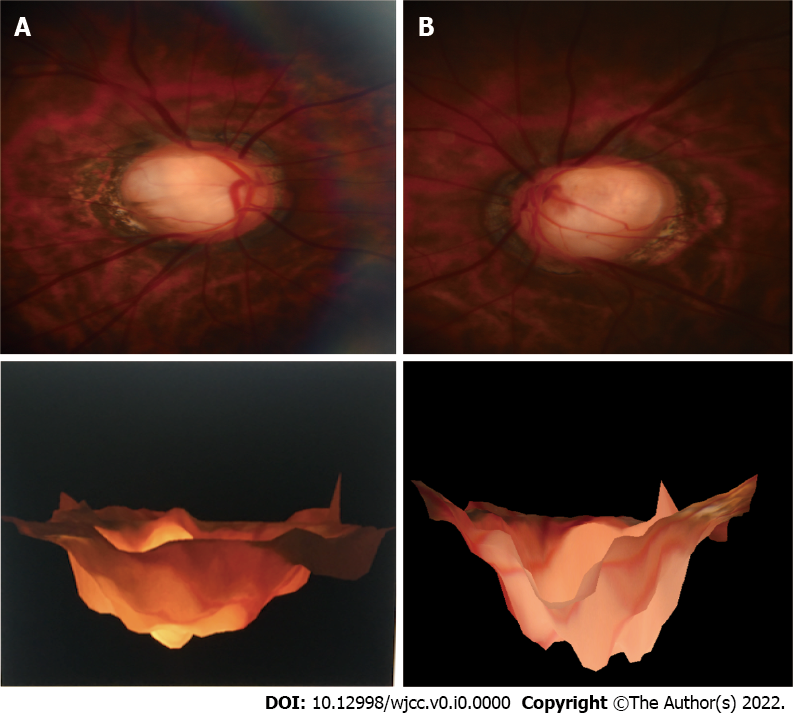 Figure 1 Stereoscopic color photography of the optic disc of the right (A) and left (B) eyes. 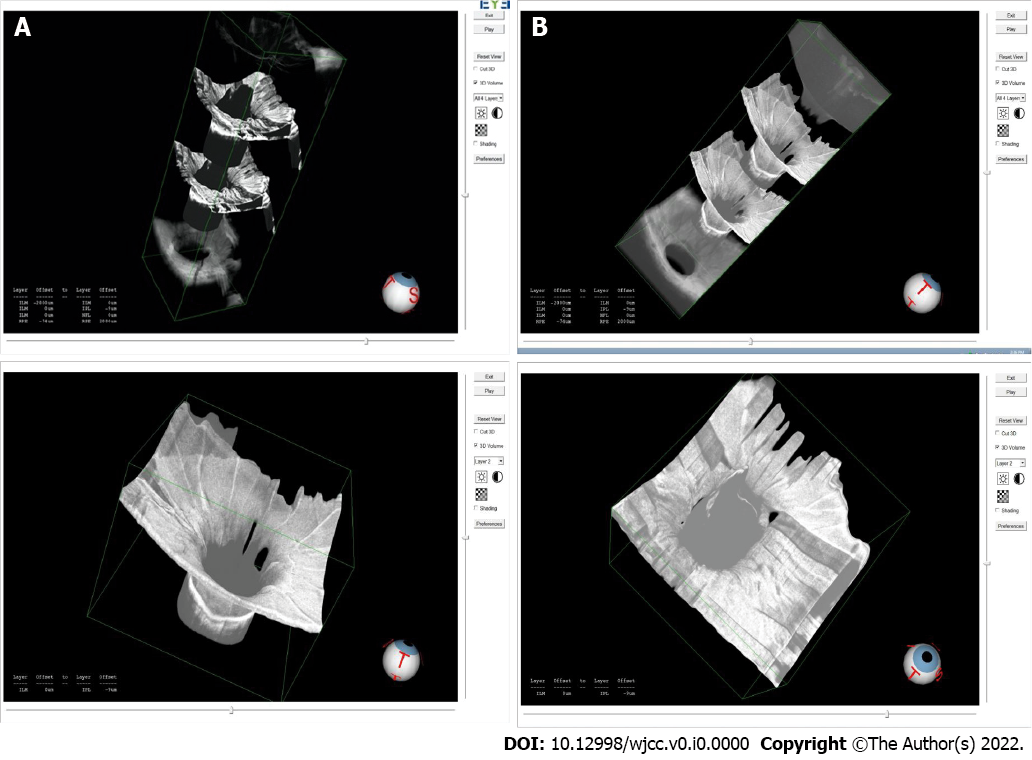 Figure 2 Three-dimensional optical coherence tomography optic disc mode of the optic disc of the right (A) and left (B) eyes. 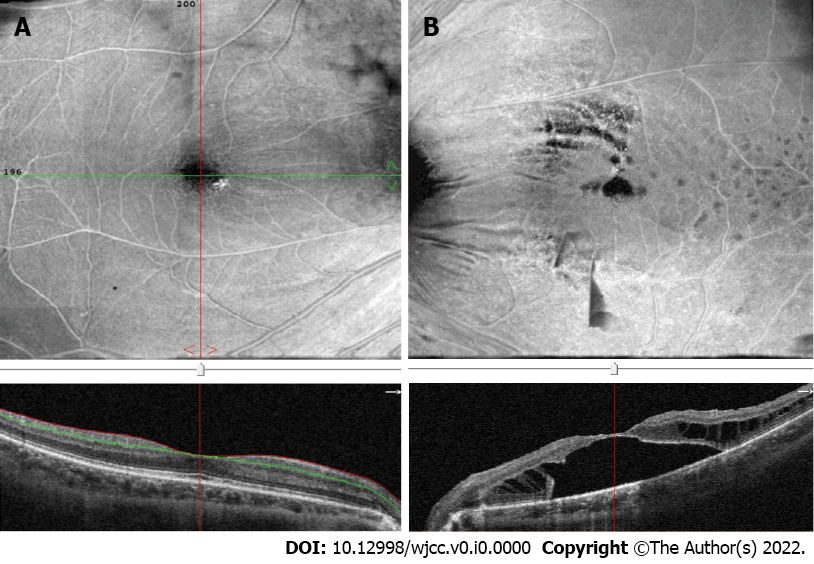 Figure 3 En-face-optical coherence tomography and B-scan macular pattern of the macula of right (A) and left (B) eyes. 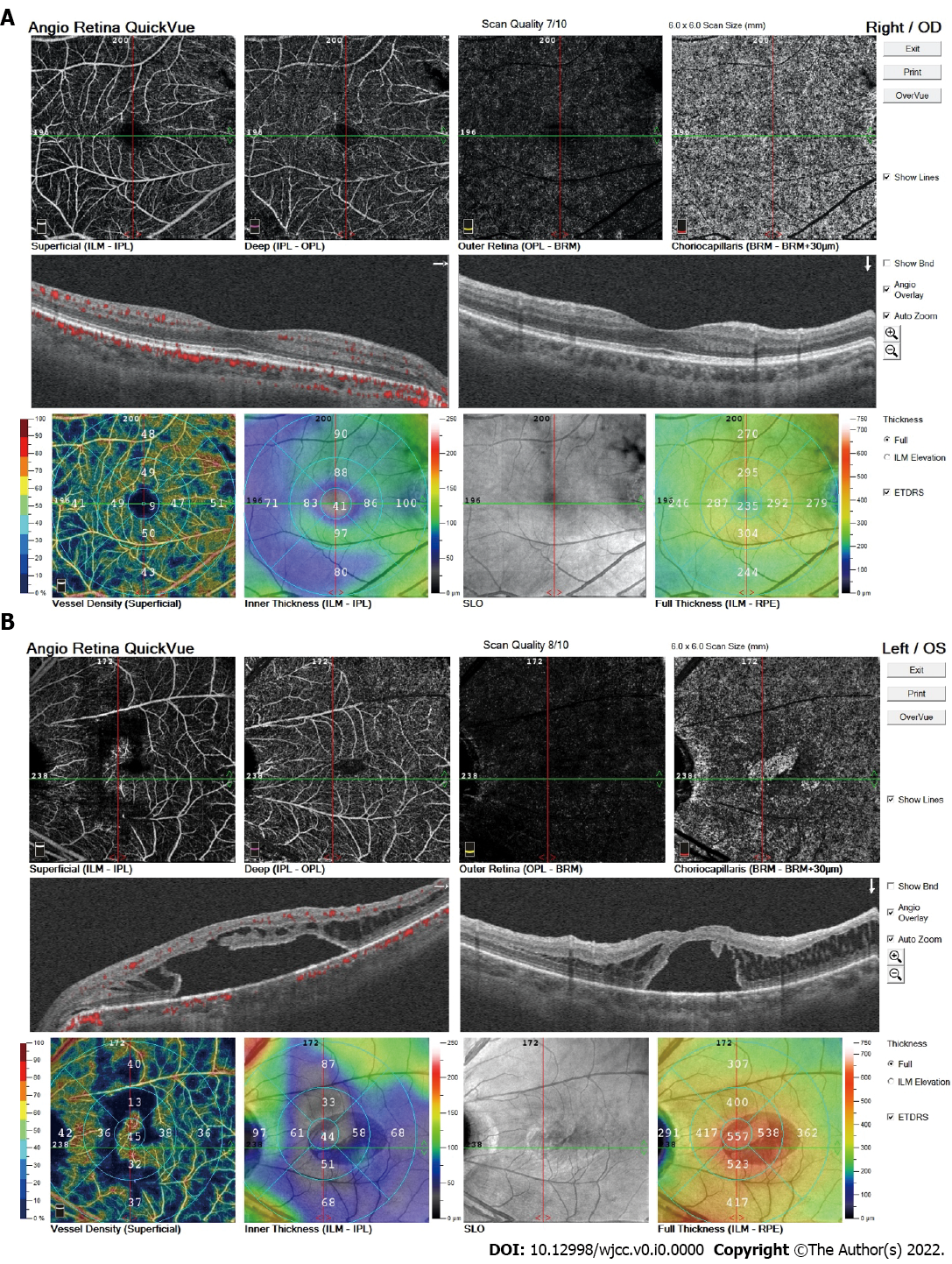 Figure 4 Angio-optical coherence tomography macular 6 mm × 6 mm pattern of the right (A) and left (B) eyes. 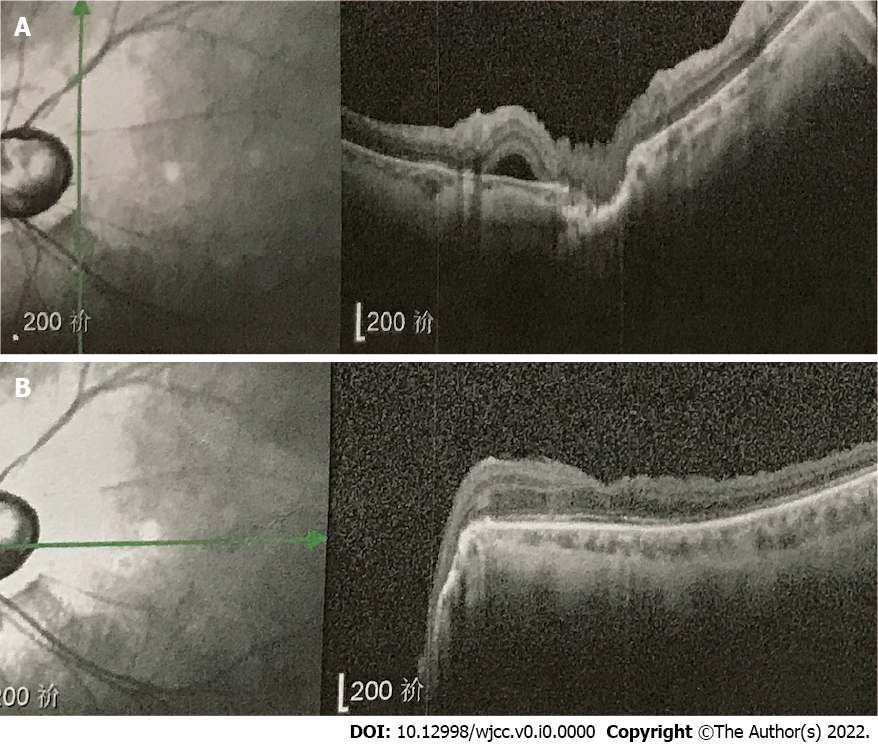 Figure 5 Optical coherence tomography B-scan macular pattern of right (A) and left (B) eye for 2 years after surgery. 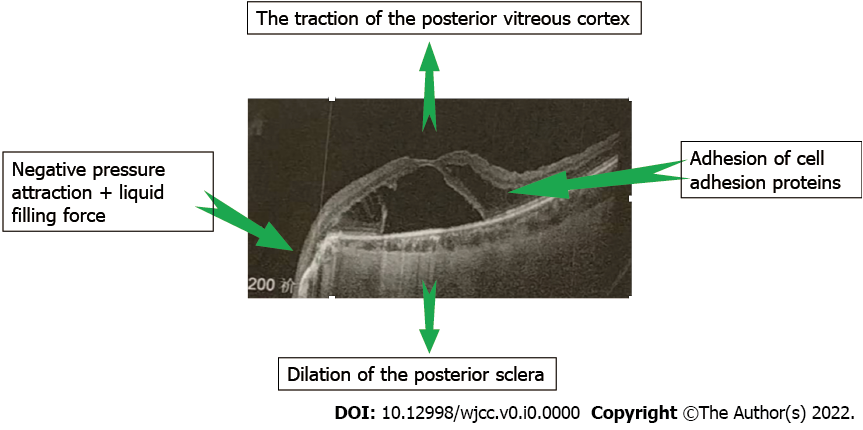 Figure 6 Macular retinoschisis associated with optic disc coloboma may be the result of the combined force. 